«Утверждаю»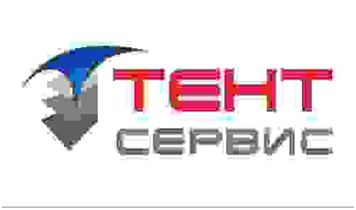 Директор ООО «Тент-Сервис»____________Загертдинов Н.К.ООО «Тент-Сервис»РТ, 420073,г.Казань, ул.А.Кутуя,1618 (843) 298-37-29, 240-40-54, 240-40-64tentservis@list.ruВоротаГазель                               23 000 рублей (высота 2,0-2,2); (петли 4 шт).Камаз, Маз (Зубренок)   35 000 рублей ( высота 2,5); (петли 6 шт).Фура 13,6                         38 000 рублей ( высота 2,5-2,7); (петли 8 шт).Механизм натяжения пологаМеханизм (механический)+полог (брезентовый) – 22 000 рублей.Механизм (механический)+полог (тентовый) – 22 000 рублей.Механизм (автоматический)+полог (брезентовый) – 23 000 рублей (наличный расчет, цена указана без НДС).Механизм (автоматический)+полог (тентовый) – 28 000 рублей (безналичный расчет, цена с учетом НДС).Механизм (механический) – 17 000 рублей.Механизм (автоматический) – 20 000 рублей.КаркасСт. газель (3,2 м) 13 500 рублейГазель (4,0 м)       16 650 рублейГазель (5,0 м)       18 800 рублейКамаз (6,0 м)        25 800 рублей